Obrazac br. 3Na osnovu uvida i razmatranja konkursne dokumentacije, shodno članovima 92. i 93. Zakona o visokom obrazovanju („Službeni glasnik Republike Srpske“ br. 67/20) i članu 3. Pravilnika o uslovima za izbor u naučno-nastavna, umjetničko-nastavna, nastavna i saradnička zvanja ("Službeni glasnik Republike Srpske", br. 69/2023), Komisija za pisanje izvještaja o prijavljenim kandidatima za izbore u zvanja, Nastavno-naučnom vijeću podnosi na dalje odlučivanjeI Z V J E Š T A JKOMISIJE O PRIJAVLjENIM KANDIDATIMA ZA IZBOR U ZVANjEPOTPISI:1. _______________________________________ predsjednik Komisije,2. _______________________________________ član Komisije i3. _______________________________________ član Komisije.POTPISI:1. _______________________________________ član Komisije.U ____________________________, dana ____.____. 20 ______. 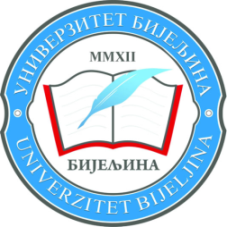 UNIVERZITET „BIJELjINA“ BIJELjINAPavlovića put 024- 76 311 Dijelovi/BijeljinaReg. uložak br. 59-05-0016-10, MB 11066283, Okružni privredni sud u Bijeljini, šifra pretežne djelatnosti: 85.42; JIB:4403180380002; Bosna Bank International, broj računa: 141-455-53200-122-74;Telefon broj: +387 55 350-150, 351-101; info@ubn.rs.ba, www.ubn.rs.ba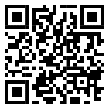 I   PODACI O KOMISIJIZA SAČINjAVANjE IZVJEŠTAJA O PRIJAVLjENIM KANDIDATIMAI   PODACI O KOMISIJIZA SAČINjAVANjE IZVJEŠTAJA O PRIJAVLjENIM KANDIDATIMAPredsjednik KomisijeČlan KomisijeČlan KomisijeII   PODACI O KONKURSUII   PODACI O KONKURSUOdluka o raspisivanju konkursa (organ i datum donošenja odluke)Datum i mjesto objavljivanja konkursaZvanje i naziv uže naučne oblasti za koju se kandidat biraNaziv fakultetaBroj kandidata koji se birajuBroj prijavljenih kandidataIII   BIOGRAFSKI PODACI O PRIJAVLJENIM KANDIDATIMAIme, ime  roditelja i prezime Datum i mjesto rođenjaGodina završetka prvog ciklusa studija (naziv visokoškolske ustanove, naziv studijskog programa, prosječna ocena tokom studija i stečeni stručni, odnosno akademski naziv) Godina upisa i završetka drugog ciklusa studija, odnosno magistarskih/specijalističkih studija (naziv visokoškolske ustanove, naziv studijskog programa, prosječna ocena tokom studija i stečeni stručni, odnosno akademski naziv) Naslov završnog rada na drugom ciklusu studijaUniverzitet, fakultet, naziv studijskog programa doktorskih studija, godina upisa, naučna oblast i prosječna ocjenaNaslov doktorske disertacije, godina odbrane, naučna oblast (podatak iz diplome) i stečeno naučno zvanjeMesto i trajanje specijalizacija/studijskih boravaka u inostranstvu Kretanje u profesionalnom radu (ustanova ili firma, trajanje zaposlenja i zvanje- navesti sva zvanja)Članstvo u stručnim i naučnim organizacijama i udruženjimaIV   PREGLED O NAUČNOM, ODNOSNO STRUČNOM I NASTAVNOM RADU PRIJAVLjENIH KANDIDATA PRIJE POSLEDNJEG IZBORA U AKADEMSKO ZVANJEPrethodni izbori u akademska zvanja (ustanova, zvanje i period)Pregled najznačajnijih podataka o nastavnom radu i nastavničkim sposobnostima prije poslednje izbora u akademsko zvanjePregled najznačajnijih podataka o naučnoistraživačkom radu prije poslednjeg izbora u akademsko zvanjePregled najznačajnijih podataka o stručno-profesionalnom doprinosu prije poslednje izbora u akademsko zvanjePregled najznačajnijih podataka o doprinosu akademskoj i široj zajednici prije poslednje izbora u akademsko zvanjePregled najznačajnijih podataka o saradnji sa drugim visokoškolskim, naučnoistraživačkim, odnosno institucijama u zemlji i inostranstvu prije poslednje izbora u akademsko zvanjeOstaloV   PREGLED OBAVEZNIH I DOPUNSKIH USLOVA PRIJAVLjENIH KANDIDATA ZA IZBOR U AKADEMSKO ZVANJEOBAVEZNI USLOVINaučnoistraživački radNaučni rad objavljen u časopisu nacionalnog značaja (autor(i), naslov rada, časopis, godina izdavanja, izdavač, volumen (broj): strane od-do)Naučni rad objavljen u časopisu međunarodnog značaja (autor(i), naslov rada, časopis, godina izdavanja, izdavač, volumen (broj): strane od-do)Naučni rad objavljen u istaknutom naučnom časopisu međunarodnog značaja (autor(i), naslov rada, časopis, godina izdavanja, izdavač, volumen (broj): strane od-do)Naučni rad objavljen u zborniku sa recenzijom na naučnim skupovi međunarodnog značaja (autor(i), naslov rada, naziv skupa, mesto održavanja, godina održavanja, volumen (broj): strane od-do)Naučni rad objavljen u zborniku sa recenzijom na međunarodnom naučnom skupu od posebnog značaja, međunarodnom naučnom skupu, naučnom skupu sa međunarodnim učešćem, naučnom skupu republičkog značaja i studentskom naučnom skupu(autor(i), naslov rada, naziv skupa, mesto održavanja, godina održavanja, volumen (broj): strane od-do)Naučna monografiju (sa ISBN brojem)Univerzitetski udžbenik (sa ISBN brojem)Citiranost naučnih radovaOstaloDokazane nastavničke sposobnostiOdržano pristupno predavanje iz naučne oblasti za koju se biraPozitivna ocjena visokoškolske ustanovePozitivna ocjena pedagoškog rada u studentskim anketama tokom cjelokupnog prethodnog izbornog periodaOstaloNastavni rad  Član komisije za odbranu master ili magistarskog rada ili doktorske disertacijeUspješno realizovano mentorstvo kandidata na drugom ili trećem ciklusu studijaOstaloDOPUNSKI USLOVIStručno-profesionalni doprinosAutor/koautor elaborata ili studijeRukovodilac ili saradnik na naučnoistraživačkom, odnosno stručnom projektuInovator, autor/koautor patenta ili tehničkog unapređenjaČlanstvo u uređivačkom odboru naučnog časopisa ili zbornika radova Članstvo u programskom ili organizacionom odboru naučne konferencijeČlanstvo u komisijama za polaganje specijalizacije, supspecijalizacije ili stručnih licenciČlanstvo u stručnim i profesionalnim organima i udruženjimaUčestvovanje u programima kontinuirane medicinske edukacijeIzrada profesionalnih ekspertiza, nalaza, mišljenja i studijaRecenziranje radova u međunarodnim naučnim časopisima, recenziranje međunarodnih ili domaćih naučnih projekataOstaloDoprinos akademskoj i široj zajedniciAngažovanje u domaćim ili međunarodnim naučnim, odnosno stručnim organizacijama, institucijama od javnog značaja, kulturnim institucijama i sličnoUčešće u izradi zakonskih ili strateških akata na nivou univerziteta ili Republike Srpske i BiHUčešće u izradi stručnih knjiga i časopisaUčešće u organima upravljanja, stručnim organima ili radnim tijelima univerziteta, entitetskih organa i organa lokalne samoupraveUčešće u nastavnim aktivnostima van studijskih programa visokoškolske ustanove (kratki programi studija, cjeloživotno obrazovanje, kursevi u organizaciji profesionalnih udruženja i institucija, programi edukacije nastavnika)Rad na popularizaciji nauke (festivali nauke ili umjetnosti, učešće u radijskim ili TV emisijama i slično)OstaloSaradnja sa drugim visokoškolskim, naučnoistraživačkim, odnosno institucijama u zemlji i inostranstvuUčešće u akademskim programima mobilnosti, nastavne, umjetničke ili naučne razmjeneUčešće u projektima i programima saradnje sa drugim univerzitetimaGostujući profesor na drugim visokoškolskim ustanovamaDrugi oblici međunarodne saradnje (konferencije, skupovi, radionice, edukacija u inostranstvu)Učešće u realizaciji zajedničkog studijskog programaPlenarno predavanje na međunarodnom naučnom skupuPostdoktorske studije u inostranstvuPriznanja i nagrade studenata u inostranstvu pod mentorstvom kandidataMentorstvo kandidata za učešće studenata u kulturnom životu u inostranstvuOstaloVI REZULTAT INTERVJUA SA KANDIDATIMAVII ZAKLJUČNO MIŠLJENJEVII ZAKLJUČNO MIŠLJENJEEksplicitno navesti u tabeli u nastavku da li  kandidat ispunjava uslove za izbor u zvanje ili ih ne ispunjava.Eksplicitno navesti u tabeli u nastavku da li  kandidat ispunjava uslove za izbor u zvanje ili ih ne ispunjava.Minimalni uslovi za izbor u zvanjeIspunjava/ ne ispunjavaUkupan broj bodovaPrijedlog kandidata za izbor u akademsko zvanje (navesti zvanje, užu naučnu oblast za koju se kandidat predlaže) sa obrazloženjem prijedloga komisije. Ukoliko jedan ili više kandidata zadovoljavaju uslove za izbor u zvanje prema konkursu, komisija mora dati obrazloženje o razlozima donošenja svoje odluke, konkretno i jasno.Prijedlog kandidata za izbor u akademsko zvanje (navesti zvanje, užu naučnu oblast za koju se kandidat predlaže) sa obrazloženjem prijedloga komisije. Ukoliko jedan ili više kandidata zadovoljavaju uslove za izbor u zvanje prema konkursu, komisija mora dati obrazloženje o razlozima donošenja svoje odluke, konkretno i jasno.VIII IZDVOJENO ZAKLJUČNO MIŠLJENJEUkoliko neko od članova komisije nije saglasan sa prijedlogom o izboru dužan je svoje izdvojeno mišljenje dostaviti u pisanom obliku koji čini sasatvni dio ovog izvještaja komisije.